LAZDIJŲ RAJONO SAVIVALDYBĖS TARYBASPRENDIMASDĖL VIEŠOSIOS ĮSTAIGOS LAZDIJŲ SOCIALINIŲ PASLAUGŲ CENTRO DIDŽIAUSIO LEISTINO PAREIGYBIŲ SKAIČIAUS PATVIRTINIMO2020 m. sausio 23 d. Nr. 34-232LazdijaiVadovaudamasi Lietuvos Respublikos vietos savivaldos įstatymo 16 straipsnio 4 dalimi, Lietuvos Respublikos viešųjų įstaigų įstatymo 10 straipsnio 1 dalies 16 punktu ir 8 dalimi, viešosios įstaigos Lazdijų socialinių paslaugų centro įstatų, patvirtintų Lazdijų rajono savivaldybės tarybos 2011 m. gegužės 24 d. sprendimu Nr. 5TS-43 „Dėl viešųjų įstaigų įstatų pakeitimo ir patvirtinimo“, 67 punktu ir atsižvelgdama į viešosios įstaigos Lazdijų socialinių paslaugų centro 2020-01-15 raštą Nr. SPCS-15 „Dėl papildomų pareigybių skaičiaus padidinimo“, Lazdijų rajono savivaldybės taryba nusprendžia: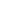 Patvirtinti viešosios įstaigos Lazdijų socialinių paslaugų centro didžiausią leistiną pareigybių skaičių:iki 2020 m. balandžio 30 d. – 91,5;nuo 2020 m. gegužės 1 d. – 79,5.Pripažinti netekusiu galios Lazdijų rajono savivaldybės tarybos 2019 m. rugsėjo 20 d. sprendimą Nr. 5TS-120 „Dėl viešosios įstaigos Lazdijų socialinių paslaugų centro didžiausio leistino pareigybių skaičiaus patvirtinimo“.Nustatyti, kad šis sprendimas gali būti skundžiamas Lietuvos Respublikos administracinių bylų teisenos įstatymo nustatyta tvarka ir terminais.Savivaldybės merė					Ausma Miškinienė					                      		                              Rima Šukienė, tel. Nr. (8 318) 66106LAZDIJŲ RAJONO SAVIVALDYBĖS TARYBOS SPRENDIMO„ DĖL VIEŠOSIOS ĮSTAIGOS LAZDIJŲ SOCIALINIŲ PASLAUGŲ CENTRO DIDŽIAUSIO LEISTINO PAREIGYBIŲ SKAIČIAUS PATVIRTINIMO“ PROJEKTOAIŠKINAMASIS RAŠTAS2020-01-21LazdijaiLazdijų rajono savivaldybės tarybos sprendimo „Dėl viešosios įstaigos Lazdijų socialinių paslaugų centro didžiausio leistino pareigybių skaičiaus patvirtinimo“ projektas parengtas vadovaujantis Lietuvos Respublikos vietos savivaldos įstatymo 16 straipsnio 4 dalimi ir atsižvelgiant į viešosios įstaigos Lazdijų socialinių paslaugų centro raštą.Šio sprendimo projekto tikslas – padidinti viešosios įstaigos Lazdijų socialinių paslaugų centro didžiausią leistiną pareigybių skaičių iki 91,5 – papildant 3 socialinio darbuotojo padėjėjo pareigybėmis. Viešoji įstaiga Lazdijų socialinių paslaugų centras teikia dienos socialinės globos paslaugas asmens namuose. Šiuo metu šias paslaugas gauna 37 Lazdijų rajono gyventojai, eilėje šiai paslaugai gauti laukia 3 Lazdijų rajono savivaldybės gyventojai, kuriems reikalinga nuolatinė priežiūra. Siekiant įgyvendinti paslaugų teikimą reglamentuojančius teisės aktus, užtikrinti Lazdijų rajono savivaldybės gyventojų poreikį gauti socialines paslaugas, viešajai įstaigai Lazdijų socialinių paslaugų centrui papildomai reikalingos 3 socialinio darbuotojo padėjėjo pareigybės. Socialinio darbuotojo padėjėjai teiks dienos socialinės globos paslaugas asmens namuose. Darbo užmokestis jiems bus mokamas iš lėšų, gautų suteikus šią paslaugą. Už teikiamas dienos socialinės globos paslaugas asmens namuose darbuotojams yra mokamas atlyginimas iš valstybės dotacijų skiriamų lėšų bei iš paslaugos gavėjo gauto mokesčio už suteiktą dienos socialinės globos paslaugą asmens namuose (ne daugiau kaip 20 proc. asmens pajamų). Išlaidas pagrindžianti informacija:Vienas darbuotojas suteikia vidutiniškai 168,2 valandas paslaugų per mėnesį.3 darbuotojai vidutiniškai suteikia 505 valandas paslaugų per mėnesį. Galiojanti šiuo metu paslaugos kaina yra 5,90 Eur/val. 505 val. x 5,90 Eur. = 2 979,50 Eur. Iš sumos 2979,50 Eur:Valstybės biudžeto gaunamos tikslinės dotacijos – 2633,15 Eur.Gaunami klientų mokėjimai už paslaugas – 346,35 Eur.Vieno darbuotojo mėnesio darbo užmokestis – 868,71 Eur. Trijų darbuotojų mėnesio darbo užmokestis – 2606,13 Eur. Kaip šiuo metu yra sprendžiami projekte aptarti klausimai – iki šiol didžiausias leistinas pareigybių skaičius buvo – 88,5, tačiau šių pareigybių nepakanka užtikrinti kokybiško dienos socialinės globos paslaugų asmens namuose teikimo.Kokių pozityvių rezultatų laukiama – priėmus šį Lazdijų rajono savivaldybės tarybos sprendimą, viešajai įstaigai Lazdijų socialinių paslaugų centrui bus padidintas didžiausias leistinas pareigybių skaičius ir bus užtikrintas kokybiškas dienos socialinės globos paslaugų asmens namuose teikimas.Galimos neigiamos pasekmės priėmus projektą, kokių priemonių reikėtų imtis, kad tokių pasekmių būtų išvengta – priėmus šį Lazdijų rajono savivaldybės tarybos sprendimą, neigiamų pasekmių nenumatoma.Kokie šios srities aktai tebegalioja ir kokius galiojančius aktus būtina pakeisti ar panaikinti, priėmus teikiamą projektą – priėmus šį Lazdijų rajono savivaldybės tarybos sprendimą, galiojančių teisės aktų pakeisti ar panaikinti nereikės.Rengiant projektą gauti specialistų vertinimai ir išvados – dėl sprendimo projekto pastabų ir pasiūlymų negauta.Sprendimo projektą parengė Lazdijų rajono savivaldybės administracijos Socialinės paramos ir sveikatos skyriaus vedėja Rima Šukienė.Socialinės paramos ir sveikatos skyriaus vedėja						   Rima Šukienė		